日時：2019年2月3日（日）　１３：００～１５：５０場所：　楠福祉会館　1階ホール　（地図は裏面）　　　　　　＊会場内は暖房がしてあります。　＊手話通訳あります。☆プログラム☆　　　　　　　　　　　　　　　　　　　　　　　　　　　　　　　　　　　　１３：００～１３：３０　　楠地区人権標語優秀作品の表彰　　　　　　　　　　　　　　　１３：３０～１４：１０　　人権作文発表（南部ブロック内の小、中学校）　　　　　　・塩浜中学校　　　・南中学校　　・河原田小学校　　・内部東小学校　　　・楠小学校　１４：１０～１４：２０　　　休憩１４：２０～１５：５０　　　花れん＆扇谷研人　　♪ みんなでつながろう　しあわせコンサート ♪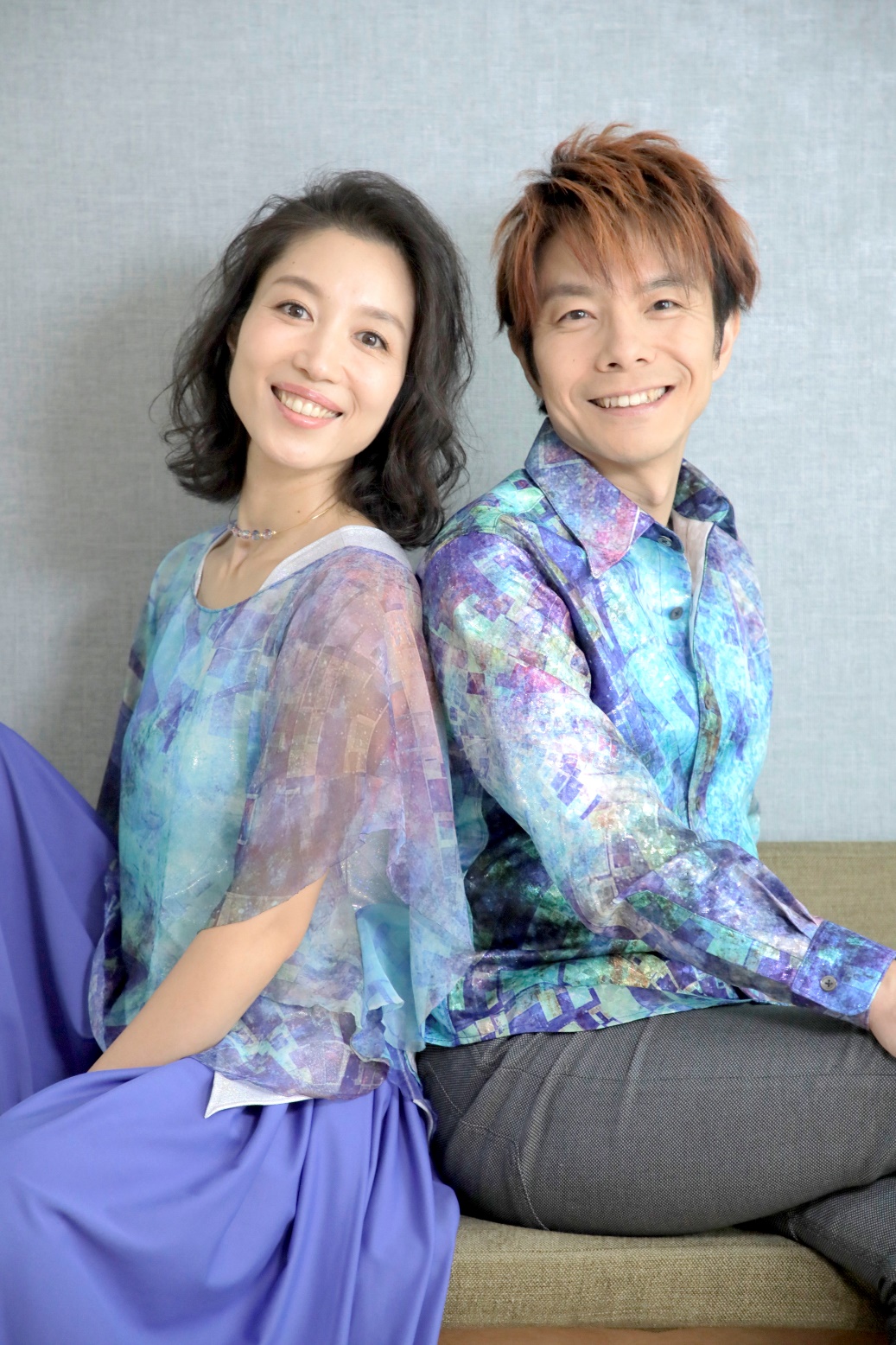 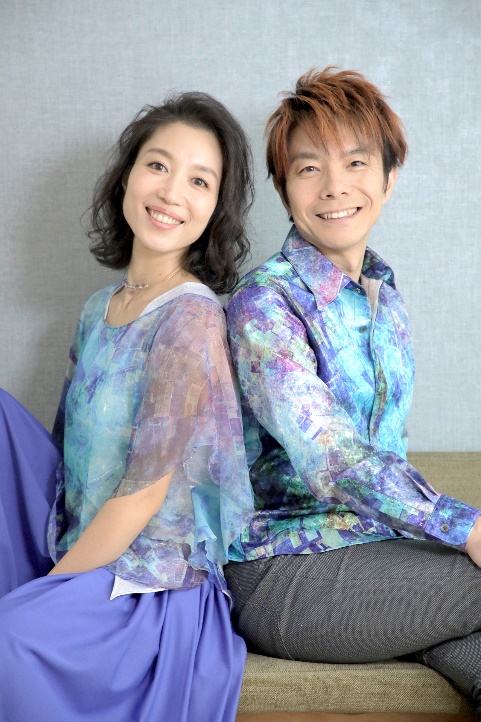 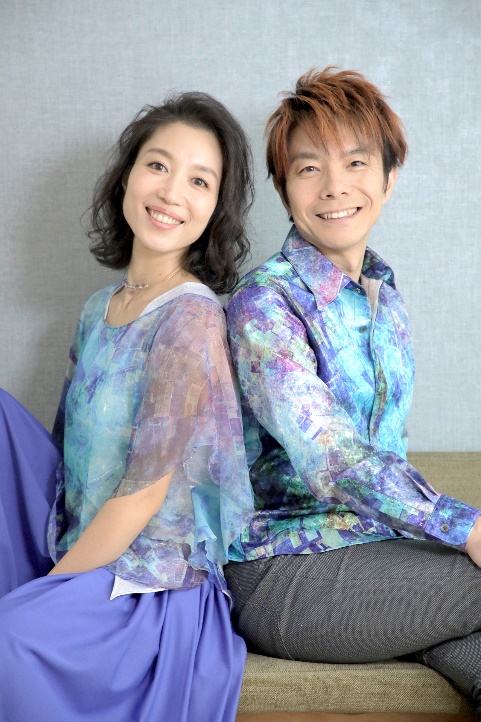 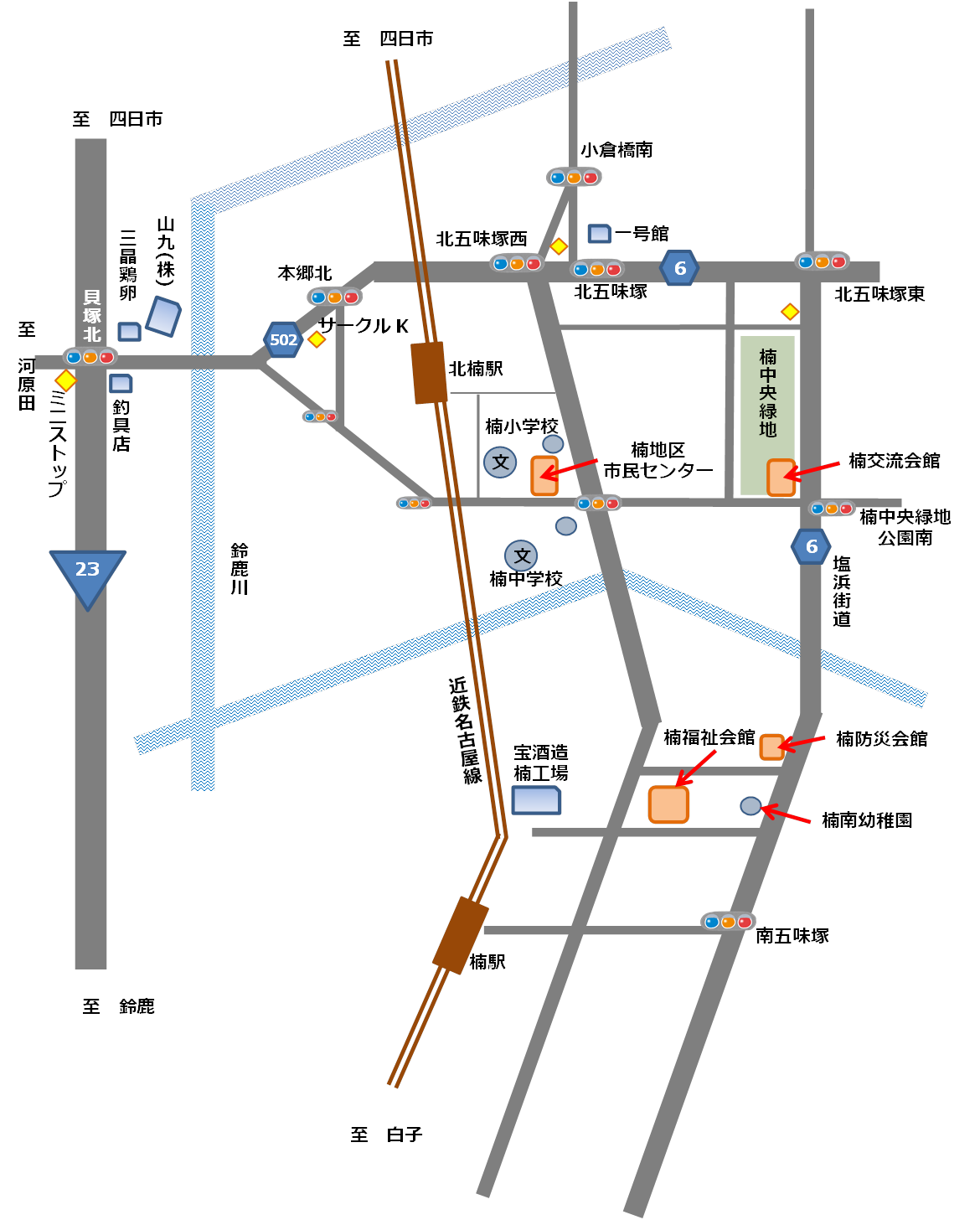 